      Pirinoa School ~Vibrant and Successful learning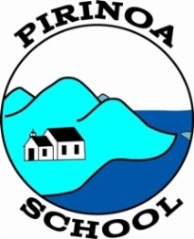                              Te kakama, te momoho o te ako        Newsletter ~ 16th  February 2018      Week 3  Term 1        Principal ~ Matt Jackett  Tel: 063077829                            Email:  office@pirinoa.school.nz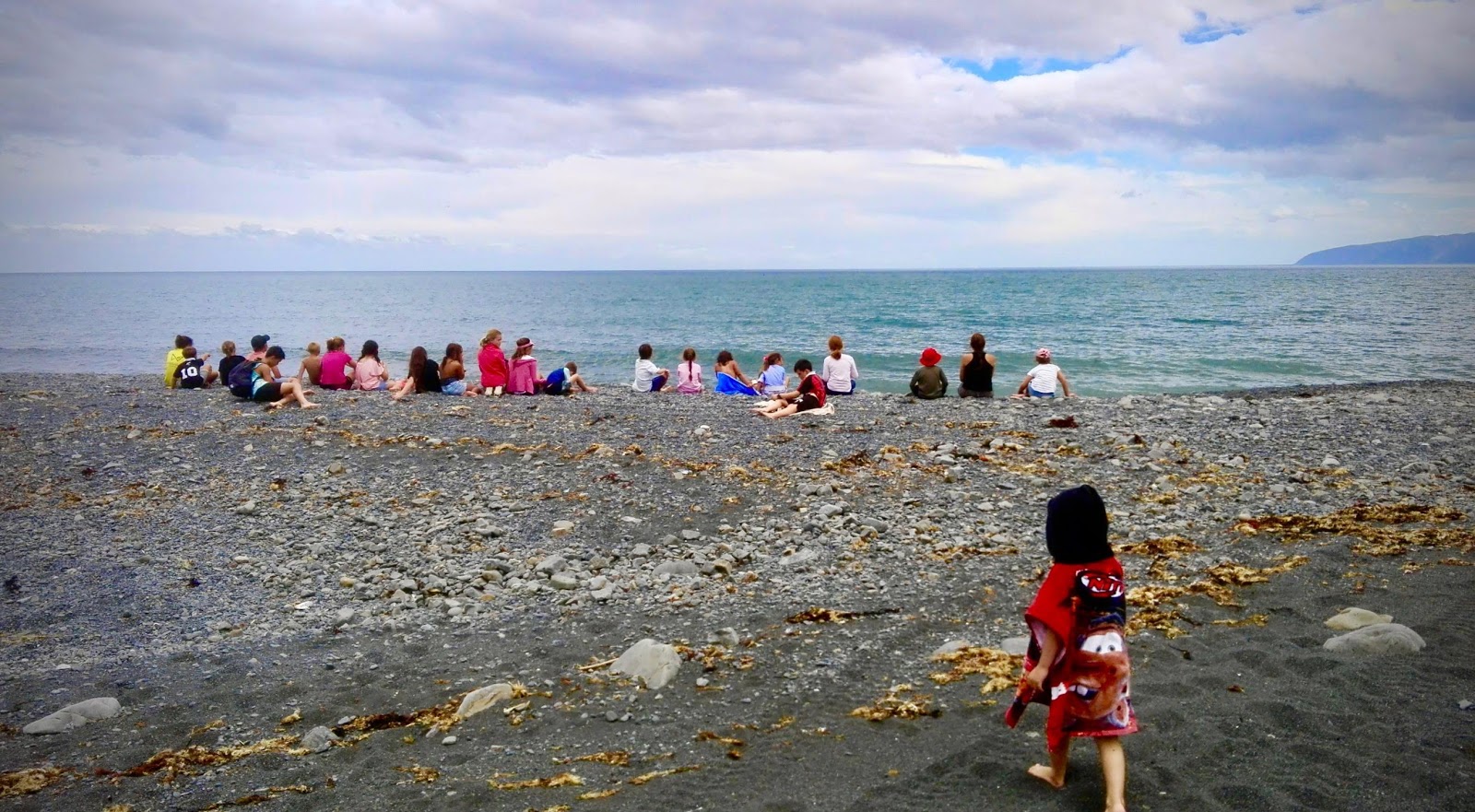 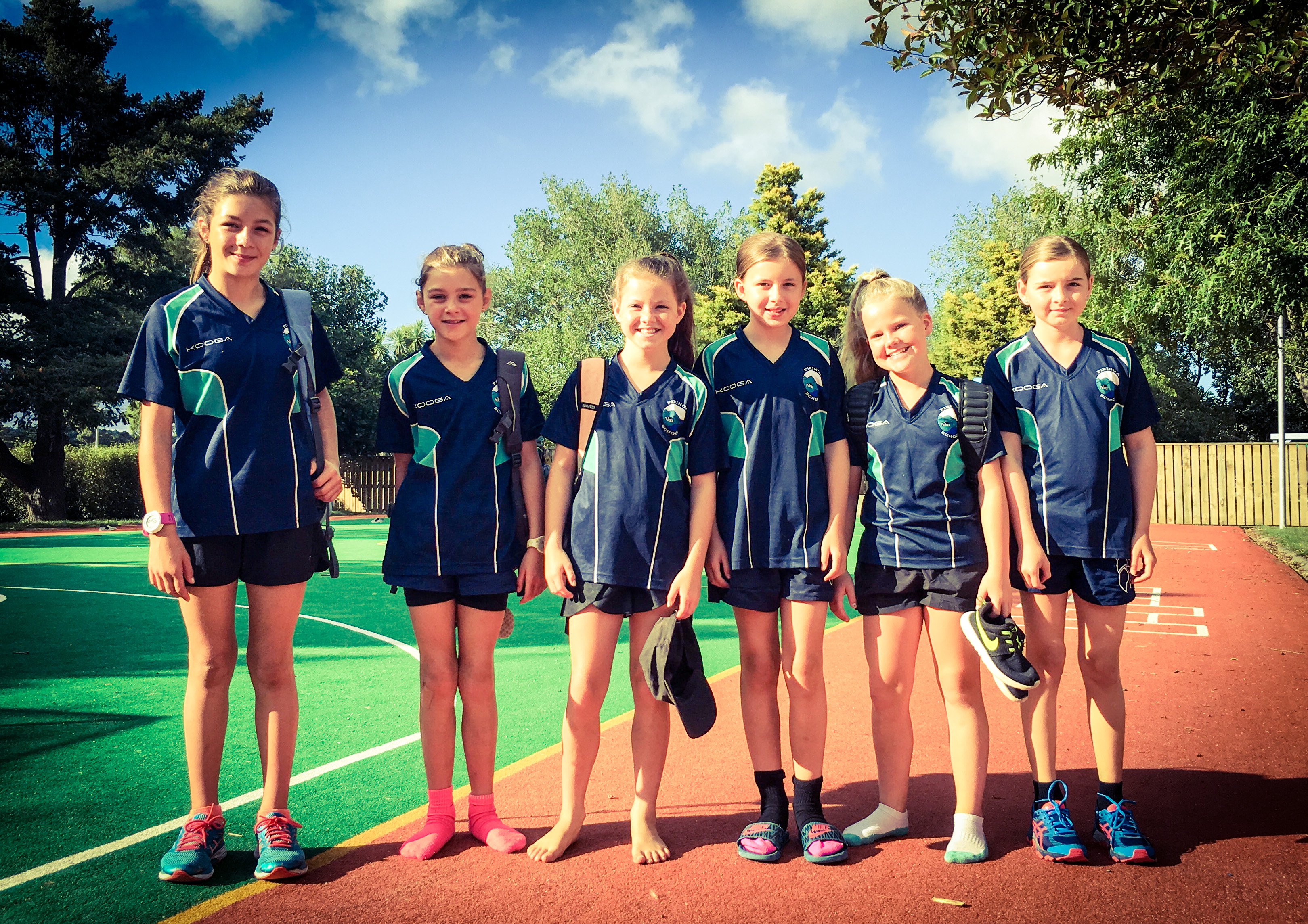 